Publicado en Madrid el 18/01/2017 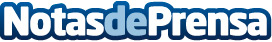 Topcon anuncia las soluciones UAS respaldadas por Intel®Se trata de su socio en la gama de sistemas aéreos no tripulados (UAS), MAVinciDatos de contacto:Mar BorqueDirectora932411819Nota de prensa publicada en: https://www.notasdeprensa.es/topcon-anuncia-las-soluciones-uas-respaldadas Categorias: Nacional Hardware Industria Alimentaria http://www.notasdeprensa.es